Canadian Church Survey. Help churches across Canada, including our own, by taking 20 minutes to fill out a national online survey at: [insert congregation-specific link].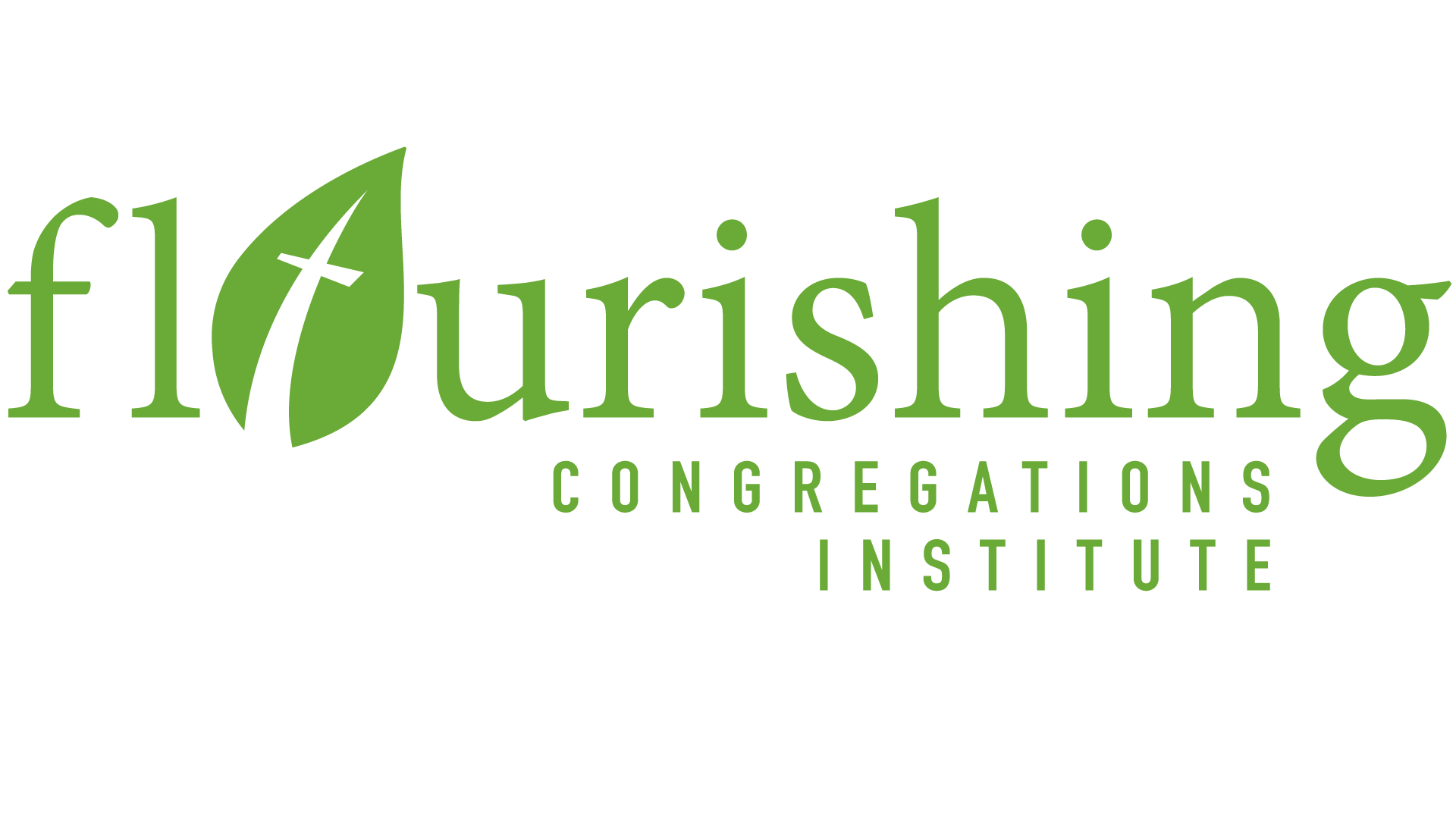 